106年度教育部國民及學前教育署自造實驗室Fab Lab營運推廣實施計畫活動成果活動名稱活動名稱金屬雕刻工作坊金屬雕刻工作坊金屬雕刻工作坊金屬雕刻工作坊金屬雕刻工作坊金屬雕刻工作坊金屬雕刻工作坊活動類別活動類別□體驗課程  ■工作坊 □推廣活動□體驗課程  ■工作坊 □推廣活動□體驗課程  ■工作坊 □推廣活動□體驗課程  ■工作坊 □推廣活動□體驗課程  ■工作坊 □推廣活動□體驗課程  ■工作坊 □推廣活動□體驗課程  ■工作坊 □推廣活動活動目標活動目標1.藉由金屬加工雕刻機與實際的金屬產品製作中，使學員們瞭解與接觸  金屬藝術領域。2.培養金屬雕刻機對金屬材質的敏銳度與造型的操作能力，進而融合於  設計之中。1.藉由金屬加工雕刻機與實際的金屬產品製作中，使學員們瞭解與接觸  金屬藝術領域。2.培養金屬雕刻機對金屬材質的敏銳度與造型的操作能力，進而融合於  設計之中。1.藉由金屬加工雕刻機與實際的金屬產品製作中，使學員們瞭解與接觸  金屬藝術領域。2.培養金屬雕刻機對金屬材質的敏銳度與造型的操作能力，進而融合於  設計之中。1.藉由金屬加工雕刻機與實際的金屬產品製作中，使學員們瞭解與接觸  金屬藝術領域。2.培養金屬雕刻機對金屬材質的敏銳度與造型的操作能力，進而融合於  設計之中。1.藉由金屬加工雕刻機與實際的金屬產品製作中，使學員們瞭解與接觸  金屬藝術領域。2.培養金屬雕刻機對金屬材質的敏銳度與造型的操作能力，進而融合於  設計之中。1.藉由金屬加工雕刻機與實際的金屬產品製作中，使學員們瞭解與接觸  金屬藝術領域。2.培養金屬雕刻機對金屬材質的敏銳度與造型的操作能力，進而融合於  設計之中。1.藉由金屬加工雕刻機與實際的金屬產品製作中，使學員們瞭解與接觸  金屬藝術領域。2.培養金屬雕刻機對金屬材質的敏銳度與造型的操作能力，進而融合於  設計之中。執行情形期程(時間)期程(時間)期程(時間)106年10月18日13:10 起 ～ 106年10月18日 16:10 止106年10月18日13:10 起 ～ 106年10月18日 16:10 止106年10月18日13:10 起 ～ 106年10月18日 16:10 止106年10月18日13:10 起 ～ 106年10月18日 16:10 止106年10月18日13:10 起 ～ 106年10月18日 16:10 止執行情形主辦單位主辦單位主辦單位國立羅東高工協辦單位協辦單位執行情形活動對象活動對象活動對象■教師   □學生 ■教師   □學生 ■教師   □學生 ■教師   □學生 ■教師   □學生 執行情形參與人數參與人數參與人數25人25人25人25人25人執行情形經費來源經費來源經費來源■營運補助計畫   元■營運補助計畫   元校內預算   元校內預算   元其他   元執行情形執行成果摘要執行成果摘要執行成果摘要執行成果摘要執行成果摘要執行成果摘要執行成果摘要執行成果摘要執行情形1.利用繪圖軟體完成成金屬隨身碟之雕刻之設計圖形。2.利用金屬雕刻機接收軟體傳送圖案輸出製成成品。1.利用繪圖軟體完成成金屬隨身碟之雕刻之設計圖形。2.利用金屬雕刻機接收軟體傳送圖案輸出製成成品。1.利用繪圖軟體完成成金屬隨身碟之雕刻之設計圖形。2.利用金屬雕刻機接收軟體傳送圖案輸出製成成品。1.利用繪圖軟體完成成金屬隨身碟之雕刻之設計圖形。2.利用金屬雕刻機接收軟體傳送圖案輸出製成成品。1.利用繪圖軟體完成成金屬隨身碟之雕刻之設計圖形。2.利用金屬雕刻機接收軟體傳送圖案輸出製成成品。1.利用繪圖軟體完成成金屬隨身碟之雕刻之設計圖形。2.利用金屬雕刻機接收軟體傳送圖案輸出製成成品。1.利用繪圖軟體完成成金屬隨身碟之雕刻之設計圖形。2.利用金屬雕刻機接收軟體傳送圖案輸出製成成品。1.利用繪圖軟體完成成金屬隨身碟之雕刻之設計圖形。2.利用金屬雕刻機接收軟體傳送圖案輸出製成成品。執行情形活動照片（至多6張，並簡要說明）活動照片（至多6張，並簡要說明）活動照片（至多6張，並簡要說明）活動照片（至多6張，並簡要說明）活動照片（至多6張，並簡要說明）活動照片（至多6張，並簡要說明）活動照片（至多6張，並簡要說明）活動照片（至多6張，並簡要說明）執行情形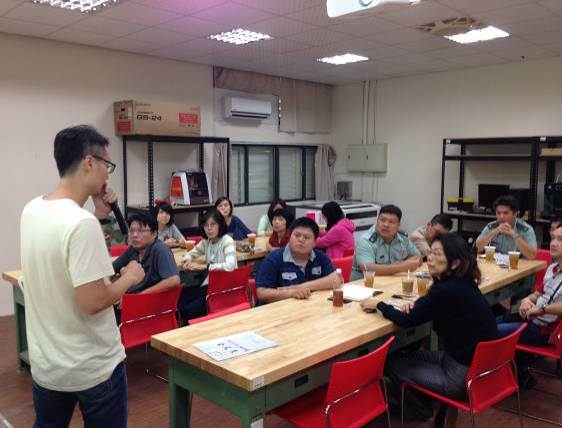 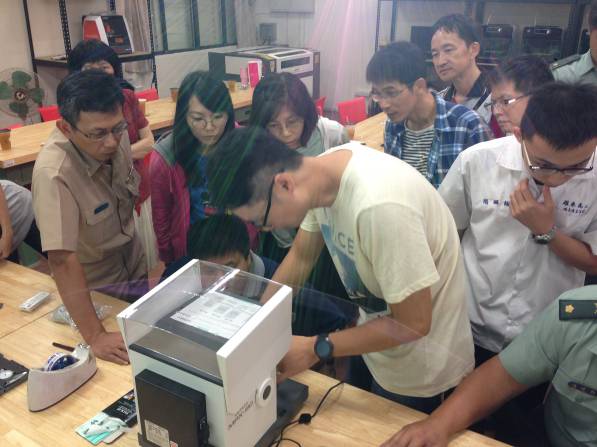 執行情形講師講解課程內容講師講解課程內容講師講解課程內容講師講解課程內容講師實際操作講師實際操作講師實際操作講師實際操作執行情形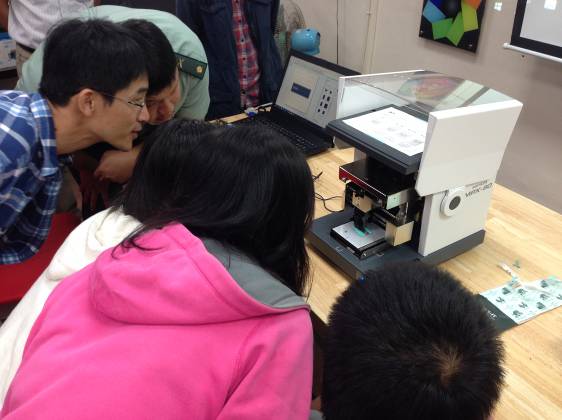 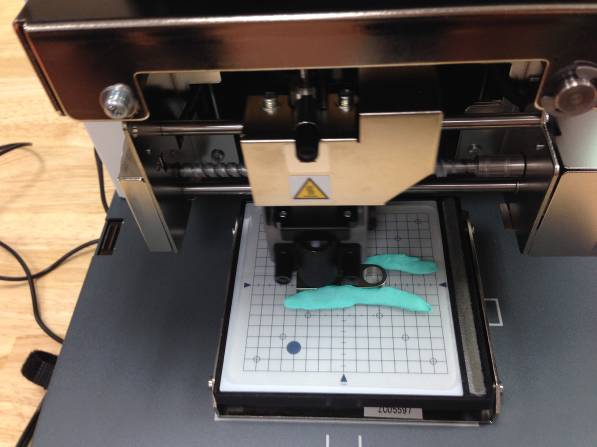 執行情形學員認真演練學員認真演練學員認真演練學員認真演練金屬雕刻機運作金屬雕刻機運作金屬雕刻機運作金屬雕刻機運作執行情形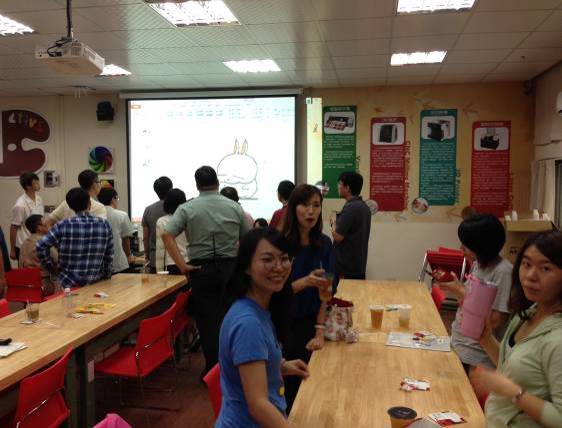 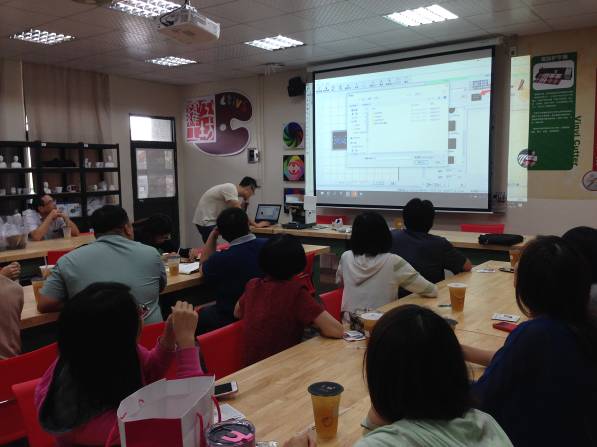 執行情形學員上課情形學員上課情形學員上課情形學員上課情形教師課後總結教師課後總結教師課後總結教師課後總結活動成果檢討活動成果檢討活動成果檢討活動成果檢討活動成果檢討活動成果檢討活動成果檢討活動成果檢討活動成果檢討遭遇困難遭遇困難遭遇困難無無無無無無處理情形處理情形處理情形改進建議改進建議改進建議無無無無無無總體評估總體評估總體評估■很好  □好  □普通  □再努力■很好  □好  □普通  □再努力■很好  □好  □普通  □再努力■很好  □好  □普通  □再努力■很好  □好  □普通  □再努力■很好  □好  □普通  □再努力